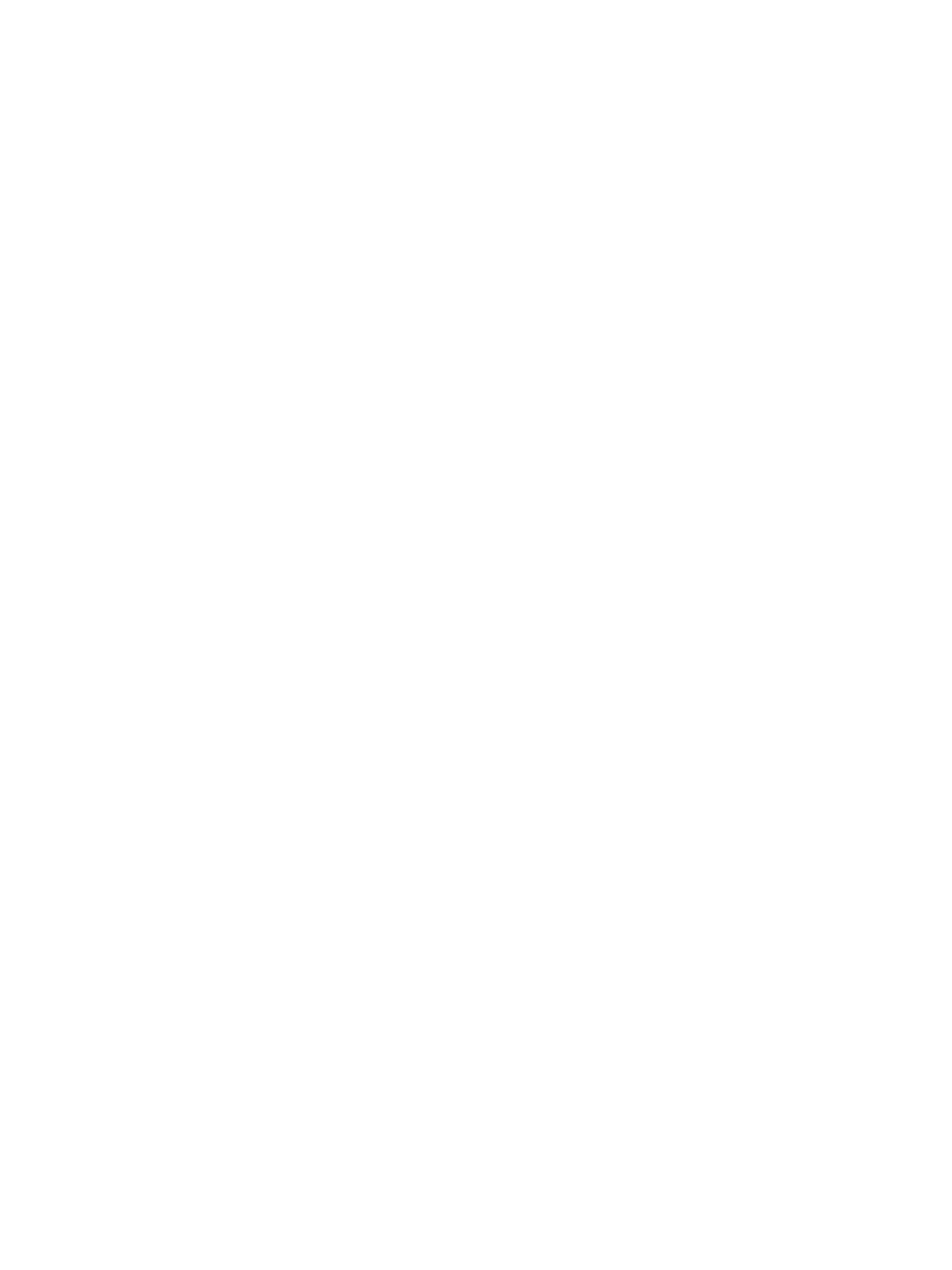 SundayMondayTuesdayWednesdayThursdayFridaySaturday123SHIELD 7Aatmika     ShaaliniVivian        KaseyVandana   WafaAMNeha     EmilyChanel     AlyssaYawsameenPMErnie YawsameenAlyssa Shaalini4567891011SHIELD 2Ernie           AlishaLydia           WafaDhyey         William12131415SHIELD 71617AMNeha     EmilyChanel     AlyssaYawsameenPMErnie YawsameenAlyssa Shaalini181920212223SHIELD 2Neha     LindseyAbby     MarissaAva        PeterChanel24AMAatmika    LydiaAlisha       KaseyVandana    VivianPMErnie YawsameenAlyssa Shaalini252627282930November2015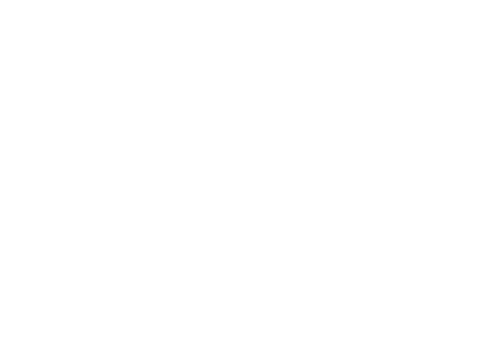 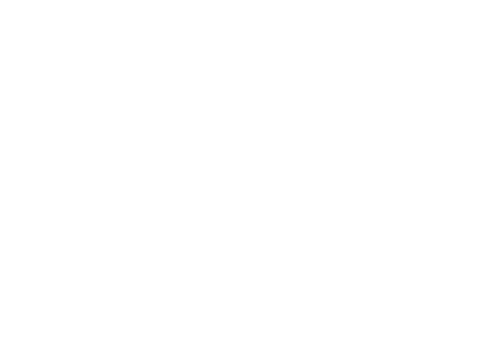 Notes: